
Памятка для родителейпо половой неприкосновенности несовершеннолетнихЭта памятка предназначена для Вас, т.к. Вы — самый близкий для ребенка человек, который может помочь предотвратить насилие и посягательства на половую неприкосновенность детей и подростков.Почему именно дети становятся жертвами преступлений? Потому что дети доверчивы и беспечны! А преступник может подобрать нужный ключик к любому ребенку.Избежать насилия можно, но для этого необходимо:          объяснить ребенку правила поведения, когда он остается один на улице либо дома;          если у ребенка появилось хотя бы малейшее сомнение в человеке, который находится рядом, или его что-то насторожило, то лучше отойти от него либо остановиться и пропустить этого человека вперед;          стать для ребенка другом, с которым он может поделиться своими переживаниями; серьезно воспринять рассказ о совершенном в отношении него насилии со стороны знакомых, родственников;          поддерживать отношения с друзьями детей и их родителями;          не отпускать ребенка на улицу одного (когда ребенок гуляет с друзьями, возможность совершения преступления снижается);          знать, какие передачи ребенок смотрит по телевизору, на какие сайты в Интернете чаще всего заходит, для того чтобы исключить просмотр фильмов сексуальными сценами и сценами насилия, исключить возможность общения Вашего ребенка с педофилом через Интернет;          обязательно контролировать время, которое ребенок проводит в Интернете, будьте в курсе, с кем Ваш ребенок контактирует в сети.Соблюдая правила безопасности, Ваш ребенок сможет избежать подстерегающей его опасности, принять правильное решение в сложной ситуации.Избежать насилия можно, но для этого помогите ребенку усвоить «Правило пяти нельзя».«Правило пяти «нельзя».Нельзя разговаривать с незнакомцами на улице и впускать их в дом.Нельзя заходить с ними вместе в подъезд и лифт.Нельзя садиться в чужую машину.Нельзя принимать от незнакомых людей подарки и соглашаться на их предложение пойти к ним домой или еще куда-либо.Нельзя задерживаться на улице одному, особенно с наступлением темноты.Научите ребенка всегда отвечать «Нет!»Если ему предлагают зайти в гости или подвезти до дома, пусть даже это соседи.Если за ним в школу или детский сад пришел посторонний, а родители не предупреждали его об этом заранее.Если в отсутствие родителей пришел незнакомый (малознакомый) человек и просит впустить его в квартиру.Если незнакомец угощает чем-нибудь с целью познакомиться и провести с тобой время.Как понять, что ребенок или подросток подвергался сексуальному насилию?Вялость, апатия, пренебрежение к своему внешнему виду;Постоянное чувство одиночества, бесполезности, грусти, общее снижение настроения;Уход от контактов, изоляция от друзей и близких или поиск контакта с целью найти сочувствие и понимание;Нарушение умственных процессов (мышления, восприятия, памяти, внимания), снижение качества выполняемой учебной работы;Отсутствие целей и планов на будущее;Чувство мотивированной или немотивированной тревожности, страха, отчаяния;Пессимистическая оценка своих достижений;Неуверенность в себе, снижение самооценки.Проблемы со сном, кошмары, страх перед засыпанием.Головные боли, боли в желудке, соматические симптомы.Повышенная агрессивность и (или) высокая активность (гиперактивность).Постоянная тревога по поводу возможной опасности или беспокойство по поводу безопасности любимых людей.Признаки, связанные со здоровьем: повреждения генитальной, анальной областей, в том числе нарушение целостности девственной плевы; следы спермы на одежде, коже, в области половых органов, бедер; наличие заболевания, передающегося половым путем, недержание кала ("пачкание одежды"), энурез,  беременность.Нежелание общения и неучастие в играх и любимых занятиях.Перечисленные проблемы могут появиться в школе, дома либо в любой знакомой обстановке, когда ребенок или подросток видит или слышит о насилии.Поддержите ребенка или подростка в трудной ситуации.Исцеление начинается с общения. Заботливый взрослый — самый лучший фактор, который поможет ребенку чувствовать себя в безопасности.Разрешите ребенку рассказывать. Это помогает сказать о жестокости в их жизни взрослому, которому дети доверяют.Дайте простое и ясное объяснение страшным происшествиям. Малыши чувствуют иначе, чем взрослые. Они не понимают истинных причин жестокости и часто обвиняют себя.Формируйте самооценку детей. Дети, живущие в атмосфере насилия, нуждаются в ежедневном напоминании, что они любимы, умны и важны.Обучайте альтернативе жестокости. Помогите детям решать проблемы и не играть в жестокие игры.Решайте все проблемы без жестокости, проявляя уважение к детям.Педофилия в последнее время стала серьезной проблемой. Поэтому надо принять все меры, чтобы защитить хотя бы собственных детей. Как уберечь ребенка от беды? От педофила может пострадать как девочка, так и мальчик. Пол ребенка для него не имеет большого значения.Жертвой может стать любой ребенок, однако, есть дети, которые попадают в руки насильника чаще, чем другие.Как ни странно, это послушные дети. У них, как правило, строгие родители, внушающие, что «старшие всегда правы», «ты еще мал, чтоб иметь свое мнение», «главное для тебя - слушаться взрослых». Таким детям педофил предлагает пойти с ним, они не могут ему отказать.Доверчивые дети. Педофил может предложить вместе поискать убежавшего котенка, поиграть у него дома в новую компьютерную игру.Замкнутые, заброшенные, одинокие ребята. Это не обязательно дети бомжей и пьяниц, просто их родители заняты зарабатыванием денег, и между ними нет теплых, откровенных отношений. За взрослым человеком, оказавшим такому ребенку внимание, он может пойти куда угодно.Дети, стремящиеся казаться взрослыми. Девочка, которая красит губы, носит сережки, рано становится на каблуки; мальчик с дорогими часами или престижным мобильным телефоном скорее привлечет внимание педофила. Преступник воспринимает это как послание: хочу испытывать то же, что и взрослые. Подростки, родители которых пуритански настроены. Вместо того, чтобы помочь ребенку справиться с пробудившейся сексуальностью, они осуждают и наказывают его. «Дядя», который поможет сбросить напряжение, становится «лучшим другом».Дети, испытывающие интерес к «блатной» романтике. Бесконечные сериалы про бандитов наводят ребенка на мысль, что настоящие мужчины - это те, которые сидят в тюрьме. Такие ребята могут сами искать себе'' друзей из уголовного мира.Педофилия – страшное явление, но еще хуже, когда детей насилуют близкие родственники. Тогда жизнь превращается в настоящий кошмар. Подобные «семейные» преступления, как правило, растянуты во времени и раскрываются лишь тогда, когда дети решаются на крайние меры: пытаются покончить с собой, убегают из дома. Дети обычно скрывают эти страшные факты потому, что подсознательно считают себя виновными в происходящем. Совратитель уверяет, что тебя перестанут любить, если узнают о случившемся.Часто дети не могут самостоятельно найти выход из сложившейся ситуации. Что же делать в случаях, когда насилие происходит в семье? Прежде всего, надо помнить, что у ребенка есть права, которые защищаются законом! Любой ребенок может обратиться в полицию, Следственный комитет, прокуратуру, к Уполномоченному по правам ребенка.Это важно помнить родителям! Уважайте своего ребенка, не делайте сами и не позволяйте другим заставлять ребенка делать что-то против своей воли. Если Ваш ребенок говорит о нездоровом интересе к нему Вашего мужа (сожителя), прислушайтесь к его словам, поговорите с мужем (сожителем), не оставляйте ребенка один на один с ним. Если же отношения зашли слишком далеко, расстаньтесь с этим человеком, ведь нет ничего дороже счастья собственного ребенка.Если Вы заметили странность в поведении ребенка, поговорите с ним о том, что его беспокоит.В разговоре с мальчиком лучше участвовать отцу, без присутствия матери.Что вы можете сделать, чтоб обезопасить своих детей.Не оставляйте на улице маленького ребенка без присмотра. Если ваши дети школьного возраста, пусть они всегда сообщают, где и с кем проводят время. - Запретите ребенку гулять в опасных местах, дружить с ребятами, склонными к бродяжничеству, пропуску уроков.Объясните ребенку правила поведения, когда он остается один на улице либо дома;Расскажите ребёнку, сто если у него появилось хотя бы малейшее сомнение в человеке, который находится рядом, или его что-то насторожило, то лучше отойти от него, либо остановиться и пропустить этого человека вперед;Необходимо знать, какие передачи ребенок смотрит по телевизору, на какие сайты в Интернете чаще всего заходит, для того чтобы исключить просмотр фильмов сексуальными сценами и сценами насилия, исключить возможность общения Вашего ребенка с педофилом через Интернет. Обязательно контролировать время, которое ребенок проводит в Интернете, будьте в курсе, с кем Ваш ребенок контактирует в сети.Будьте внимательны к мужчинам, бесцельно прогуливающимся около подъезда, по школьному двору, возле забора детского сада. Сообщите об этом в полицию. Иногда достаточно участковому проверить документы, как потенциальный преступник исчезает из района. Злоумышленник может находиться за рулем автомобиля, он паркует машину около школы и наблюдает за детьми. Если вы заметили подозрительную машину, запишите номер, запомните ее цвет, марку, зафиксируйте в памяти внешность водителя или пассажира. Сообщите об этом директору школы.Предложите ребенку возвращаться с уроков, из кружков и секций в компании одноклассников, если нет возможности встречать его лично.           - Поддерживайте контакт с воспитателем детского сада, учителем, психологом в детских учреждениях с целью предотвращения совершения насильственных преступлений в отношении Вашего ребенка.Постройте с ребенком теплые, доверительные отношения. Часто в беду попадают именно те дети, которым дома не хватает любви, ласки и понимания.ЭТА ПАМЯТКА ПРЕДНАЗНАЧЕНА ДЛЯ ТЕХ, КТО НЕ ХОЧЕТ, чтобы его ребенок стал жертвой насильственных  преступлений. Соблюдая правила безопасности, ваш ребенок сможет принять самое правильное решение в сложной ситуации и избежать встречи с преступником.ДОМАШНЕЕ НАСИЛИЕНастораживающие признакиЛюбое проявление насилия в отношениях между взрослыми оказывает негативные последствия на детей.Обратитесь за помощью как можно раньше.Чем дольше продолжается насилие, тем более опасны его последствия.Как действоватьСообщите о случаях насилия, совершенных в отношении вас или кого-либо другого, в милицию или на местный телефон доверия.Если вы подозреваете, что насилие совершается в отношении вашего ребенка, поговорите с ним об этом.Если необходимо, обратитесь за помощью к социальным педагогам или психологам школы/социально- педагогического центра.Что говоритьДетям требуется время, чтобы они смогли говорить о своих чувствах по поводу совершенного насилия.Ребенок должен знать, что это не его вина и что такой вид отношений является неприемлемым.ПрофилактикаРодитель, совершивший насилие, может проявить ответственность и обратиться за помощью, чтобы больше подобного не совершать.Очень важно демонстрировать положительный пример для детей, чтобы они перенимали позитивный тип поведения.Дети, которые часто видят насилие в семье, перенимают модель поведения, основанную на применении насилия.Домашнее насилие может иметь для детей серьезные и долгосрочные последствия.Часто в ситуации домашнего насилия также имеет место и жестокое обращение с ребенком.Дети часто винят самих себя в происходящей ситуации домашнего насилия.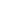 Злоупотребление алкоголем тесно связано с домашним насилием.По статистике, каждая четвертая женщина может подвергнуться домашнему насилию в тот или иной период своей жизни.В ситуации домашнего насилия беременные женщины оказываются наиболее уязвимыми.Домашнее насилие является преступлением и серьезной социальной проблемой, оказывающей влияние на многие семьи. В 90% известных случаев домашнего насилия дети находились в момент совершения насилия либо в той же, либо в соседней комнате. В подавляющем большинстве случаев насилие совершается мужчинами, а жертвами становятся женщины и дети, хотя есть факты, когда жертвами становились мужчины.Последствия для ребенка, ставшего очевидцем ситуации насилия в семье, могут быть самые разные. Но можно с уверенностью утверждать, что дети все видят и слышат и хорошо знают о происходящем в семье.Дети перенимают модели поведения, которые им демонстрируют родители. Наблюдая насилие в семье, ребенок перенимает неверные модели взаимоотношений в семье и с окружающими.Например:          у ребенка может сложиться убеждение в том, что насилие - приемлемый способ решения конфликтных ситуаций;          ребенок учится скрывать ту или иную информацию от окружающих;          ребенок убеждается, что близким нельзя доверять, что дети всегда во всем виноваты, особенно, если конфликт произошел в результате спора о детях.Многие не могут понять, почему люди остаются или возвращаются в дом, где совершается насилие. Совокупность нескольких факторов, таких как страх, любовь, риск стать бездомным и финансовая зависимость, часто не дают им уйти, а некоторые пытаются настоять на своем и заставить уйти человека, совершающего насилие.Краткосрочные последствия:Даже непродолжительная ситуация домашнего насилия может иметь для ребенка серьезные последствия: ребенок может испытать сильный испуг, замкнуться в себе, начать мочиться в постель, он может убежать из дома, стать агрессивным, у него могут наблюдаться поведенческие проблемы, ухудшение успеваемости в школе, может снизиться концентрация внимания и развиться эмоциональная неустойчивость.Долгосрочные последствия:Чем дольше ребенок живет в ситуации насилия в семье, тем более пагубными могут быть последствия:          проявление неуважения к родителю, не применяющему насилие;          чрезмерное отождествление себя с родителем, применяющим насилие, и копирование его поведения;          потеря уверенности в себе, что негативно скажется на способности построения отношений в будущем;          потеря доверия к окружающим взрослым, что также негативно скажется в будущем на его способности строить отношения с окружающими;          потеря детства: ребенок вынужден выполнять такие роли в семье, которые не свойственны его возрасту;          проблемы в школе;          ребенок может убежать из дома.Если вас беспокоит ситуация домашнего насилия, найдите человека, с которым вы можете об этом поговорить.Если вы сами склонны к агрессии и насилию, вы также можете обратиться за помощью в соответствующие учреждения и организации, чтобы прекратить свое опасное поведение.Если вы подвергаетесь насилию - помните, что вы не одни. В Беларуси существует много организаций и специалистов, которые могут вам помочь. Вы можете сообщить о случаях домашнего насилия в территориальный центр социального обслуживания населения, милицию, где ваша информация послужит ценным свидетельством в будущем для предъявления обвинений лицу, совершившему насилие.Вы можете обратиться в правоохранительные органы для возбуждения уголовного дела по факту совершения насилия.